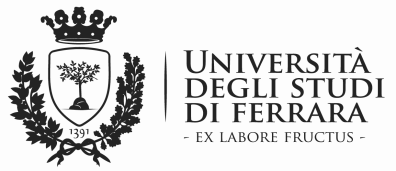 UNIVERSITA’ DEGLI STUDI DI FERRARAATTI DEL CONSIGLIO DEL DIPARTIMENTO DI INGEGNERIAESTRATTOSEDUTA DEL 5 GIUGNO 2020 L’anno 2020 (duemilaventi) in questo giorno 5 (cinque) del mese di giugno alle ore 10,00 (dieci), convocato con avvisi scritti in data 27.05.2020 prot. n. 88165, si è riunito il Consiglio del Dipartimento di Ingegneria in forma telematica.  Presiede il Prof. Marco Franchini. Ha le funzioni di segretario Mauro Vitali    Sono presenti i sottoindicati componenti (P = Presente, AG = Assente Giustificato, A = Assente): Il Presidente, accertato il numero dei presenti e la legalità dell’adunanza, dichiara aperta la seduta:1. Approvazione verbali precedenti sedute;
2. Comunicazioni del Direttore;3. Progetti di Dipartimento, Regolamenti, Linee guida, Deleghe e Incarichi;4. Ricerca; 5. Didattica; 6. Atti negoziali, Associazioni, Accordi e Convenzioni;7. Personale;8. Partecipazione a Centri, Nomina di Membri di Commissioni e Delegati esterni;9. Bilancio e Contabilità;10. Ratifica Decreti del Direttore;11. Varie ed eventualiOMISSISAl quinto punto: “Didattica”OMISSIS5.5 Rinnovo contratti di docenza per i corsi in Convenzione con il Consorzio Cento Cultura.Il Presidente informa che nella Seduta del SA e CDA del 29 e 30 aprile scorso sono stati approvati gli incarichi di docenza su fondi esterni per l’a.a. 2020/21.Il Presidente comunica che, come previsto dalla Convenzione e relativo Addendum, con scambio di lettere protocollo 76114/2020 e protocollo 88526/2020 è stata rinnovata la Convenzione tra l’Università degli Studi di Ferrara e il Consorzio Cento Cultura  anche per il prossimo anno accademico 2020/21 a sostegno degli oneri di funzionamento della laurea magistrale in Ingegneria Meccanica e della Laurea in Ingegneria Elettronica e Informatica del Dipartimento di Ingegneria dell’Università di Ferrara con sede in Ferrara e in Cento.La spesa complessiva prevista per l’assegnazione degli incarichi di insegnamento per l’anno accademico 2020/21 è pari a:-      € 22.413,00 per i compensi dei docenti a contratto, tutti provenienti dal mondo industriale e professionale,-        € 6.500,00 a copertura del 29% degli oneri a carico dell’Università di Ferrara, discendenti dalla sottoscrizione dei contratti medesimi.per un contributo totale a carico del Consorzio pari a € 28.913,00, si veda la tabella riepilogativa sottostante per il dettaglio della spesa: Tutto ciò precisato, nell’ambito della programmazione didattica dei corsi di studio del Dipartimento di Ingegneria e nei limiti delle risorse assegnate, il Presidente propone al Consiglio il secondo rinnovo dell’assegnazione dei seguenti incarichi di insegnamento per l’A.A. 2020/21 ai sensi dell’art. 5 del Regolamento per il conferimento di contratti per attività di insegnamento di cui all’art. 23 della Legge 30 dicembre 2010. n. 240 ricordando che il primo rinnovo era stato approvato nella seduta del Consiglio di Dipartimento del 6 settembre 2019:Calendario:II SEMESTRE Dal  1 marzo 2021 al 31 maggio 2021.Il Presidente puntualizza inoltre che per ogni candidato è stato verificato che in precedenti incarichi di insegnamento nei corsi di studio del Dipartimento di Ingegneria la media dei punteggi dei quesiti D4, D6, D7, D8, D10 e D11 del questionario di rilevazione dell’opinione degli studenti nel triennio precedente non sia risultato inferiore a 6. Al fine di provvedere agli obblighi previsti dalla normativa sull'Anagrafe delle prestazioni e sulla Trasparenza, per gli incaricati sopra citati sono stati reperiti e caricati su ugov didattica, il curriculum vitae in formato europeo e la dichiarazione ex art. 15, co.l, lett. c), D.1gs. 33/2013, mentre la dichiarazione da parte del Direttore di Dipartimento dell'avvenuta verifica dell'insussistenza di situazioni di conflitto d'interesse è allegata al presente verbale e ne costituisce parte integrante e sostanziale. Il Consiglio unanime approva. OMISSISLa seduta termina alle ore 11,45              Il Segretario						               Il Presidente              Mauro Vitali		                                                         Prof. Marco FranchiniEstratto dal Verbale del Consiglio del Dipartimento di Ingegneria del 5 giugno 2020.La presente copia di n.3 pagine è conforme all’originale.Ferrara, 22/06/2020        Il Direttore		   f.to Prof Marco Franchini					DOCENTI I FASCIADOCENTI I FASCIADOCENTI I FASCIADOCENTI I FASCIADOCENTI I FASCIADOCENTI I FASCIADOCENTI I FASCIADOCENTI I FASCIADOCENTI I FASCIAALESSANDRI ClaudioPLAMMA EvelinaLAMMA EvelinaLAMMA EvelinaPTRILLO StefanoPPCONTI AndreaPOLIVO PieroOLIVO PieroOLIVO PieroPVALIANI AlessandroPPDALPIAZ GiorgioPPIVA StefanoPIVA StefanoPIVA StefanoPVANNINI GiorgioPPDI GREGORIO RaffaelePSPINA Pier RuggeroSPINA Pier RuggeroSPINA Pier RuggeroPZANNI GiacomoPPFIORAVANTE VincenzoAGSTEFANELLI CesareSTEFANELLI CesareSTEFANELLI CesarePFRANCHINI MarcoPTAGLIAVENTI GabrieleTAGLIAVENTI GabrieleTAGLIAVENTI GabrielePGARAGNANI Gian LucaPTOVO RobertoTOVO RobertoTOVO RobertoPDOCENTI II FASCIADOCENTI II FASCIADOCENTI II FASCIADOCENTI II FASCIADOCENTI II FASCIADOCENTI II FASCIADOCENTI II FASCIADOCENTI II FASCIADOCENTI II FASCIAALVISI StefanoPFAVALLI MicheleFAVALLI MicheleFAVALLI MichelePPINELLI MichelePPAPRILE AlessandraPGATTI MarcoGATTI MarcoGATTI MarcoPPRODI NicolaPPBELLANCA Gaetano  PGAVANELLI MarcoGAVANELLI MarcoGAVANELLI MarcoPRAFFO AntonioPPBENASCIUTTI DenisPLIVIERI PaoloLIVIERI PaoloLIVIERI PaoloPSIMANI Silvio  AG  AGBENVENUTI ElenaPMINGHINI FabioMINGHINI FabioMINGHINI FabioPTRALLI VelioPPBERTOZZI DavideAGMOLLICA FrancescoMOLLICA FrancescoMOLLICA FrancescoPTULLINI NerioPPCALEFFI ValerioPMONTICELLI CeciliaMONTICELLI CeciliaMONTICELLI CeciliaPVENTURINI Mauro     P     PFAUSTI Patrizio   PMUCCHI EmilianoMUCCHI EmilianoMUCCHI Emiliano  PVERLICCHI Paola     P     PRICERCATORI RICERCATORI RICERCATORI RICERCATORI RICERCATORI RICERCATORI RICERCATORI RICERCATORI RICERCATORI BALBO AndreaPD’ELIA GianlucaD’ELIA GianlucaD’ELIA GianlucaPSCHIPPA LeonardoPPBELLODI ElenaPFARSONI SaverioFARSONI SaverioFARSONI SaverioPPOMPOLI FrancescoPPBONFE’ MarcelloPFORTINI AnnalisaFORTINI AnnalisaFORTINI AnnalisaPRIZZONI RaffaellaAGAGBOSI GianniPMAZZANTI ValentinaMAZZANTI ValentinaMAZZANTI ValentinaPSUMAN AlessioPPCASANO GiovanniPMERLIN MattiaMERLIN MattiaMERLIN MattiaPVADALA’ ValeriaPPCHIOZZI AndreaPNONATO MaddalenaNONATO MaddalenaNONATO MaddalenaPZAMBELLI CristianPPD’ANGELO LucianoPPELLEGRINELLI AlbertoPELLEGRINELLI AlbertoPELLEGRINELLI AlbertoPZESE RiccardoPPRAPPRESENTANTI DEL PERSONALE AMMINISTRATIVORAPPRESENTANTI DEL PERSONALE AMMINISTRATIVORAPPRESENTANTI DEL PERSONALE AMMINISTRATIVORAPPRESENTANTI DEL PERSONALE AMMINISTRATIVORAPPRESENTANTI DEL PERSONALE AMMINISTRATIVORAPPRESENTANTI DEL PERSONALE AMMINISTRATIVORAPPRESENTANTI DEL PERSONALE AMMINISTRATIVORAPPRESENTANTI DEL PERSONALE AMMINISTRATIVORAPPRESENTANTI DEL PERSONALE AMMINISTRATIVOFERRARINI AntonellaAGFOLI ErikaFOLI ErikaFOLI ErikaARAPPRESENTANTI DEL PERSONALE TECNICORAPPRESENTANTI DEL PERSONALE TECNICORAPPRESENTANTI DEL PERSONALE TECNICORAPPRESENTANTI DEL PERSONALE TECNICORAPPRESENTANTI DEL PERSONALE TECNICORAPPRESENTANTI DEL PERSONALE TECNICORAPPRESENTANTI DEL PERSONALE TECNICORAPPRESENTANTI DEL PERSONALE TECNICORAPPRESENTANTI DEL PERSONALE TECNICOBIGHI GlorianoPBIGNOZZI FelicianoBIGNOZZI FelicianoBIGNOZZI FelicianoPRAPPRESENTANTE DEGLI STUDENTIRAPPRESENTANTE DEGLI STUDENTIRAPPRESENTANTE DEGLI STUDENTIRAPPRESENTANTE DEGLI STUDENTIRAPPRESENTANTE DEI DOTTORANDIRAPPRESENTANTE DEI DOTTORANDIRAPPRESENTANTE DEI DOTTORANDIRAPPRESENTANTE DEI DOTTORANDIRAPPRESENTANTE DEI DOTTORANDIBORTOLUZZI FabioBORTOLUZZI FabioBORTOLUZZI Fabio  ANGUEMBANG FADJA ArnaudNGUEMBANG FADJA ArnaudNGUEMBANG FADJA ArnaudNGUEMBANG FADJA Arnaud AATTIVITA' FORMATIVACDST.CORSOCFUORESEMESTRESSDCOMPENSO* CON ONERI CARICO ENTE 29%COMPENSO LORDOGESTIONE DELLA PRODUZIONEINGEGNERIA MECCANICALM6602'ING-IND/16€ 4515,00€ 3500,00MANAGEMENT E GESTIONE DELLE IMPRESEINGEGNERIA MECCANICALM6602'SECS-P/07€ 4515,00€ 3500,00ORGANIZZAZIONE DEI PROCESSI PRODUTTIVIINGEGNERIA MECCANICALM6602'ING-IND/16€ 4515,00€ 3500,00INGEGNERIA DEL SOFTWAREINGEGNERIA ELETTRONICA E INFORMATICAL6602'ING-INF/05€ 7683,89€ 5956,50INGEGNERIA DEI SISTEMI WEBINGEGNERIA ELETTRONICA E INFORMATICAL6602'ING-INF/05€ 7683,89€ 5956,50ATTIVITA' FORMATIVACDST.CORSOCFUORESEMESTRESSDCOMPENSO* CON ONERI CARICO ENTE 29%COMPENSO LORDOVINCITOREGESTIONE DELLA PRODUZIONEINGEGNERIA MECCANICALM6602'ING-IND/16€ 4515,00€ 3500,00ANDREA BETMANAGEMENT E GESTIONE DELLE IMPRESEINGEGNERIA MECCANICALM6602'SECS-P/07€ 4515,00€ 3500,00MIRCO CONTRIORGANIZZAZIONE DEI PROCESSI PRODUTTIVIINGEGNERIA MECCANICALM6602'ING-IND/16€ 4515,00€ 3500,00ANDREA ARBIZZANIINGEGNERIA DEL SOFTWAREINGEGNERIA ELETTRONICA E INFORMATICAL6602'ING-INF/05€ 7683,89€ 5956,50FABRIZIO LUGLIOINGEGNERIA DEI SISTEMI WEBINGEGNERIA ELETTRONICA E INFORMATICAL6602'ING-INF/05€ 7683,89€ 5956,50MARIO ZAMBRINI